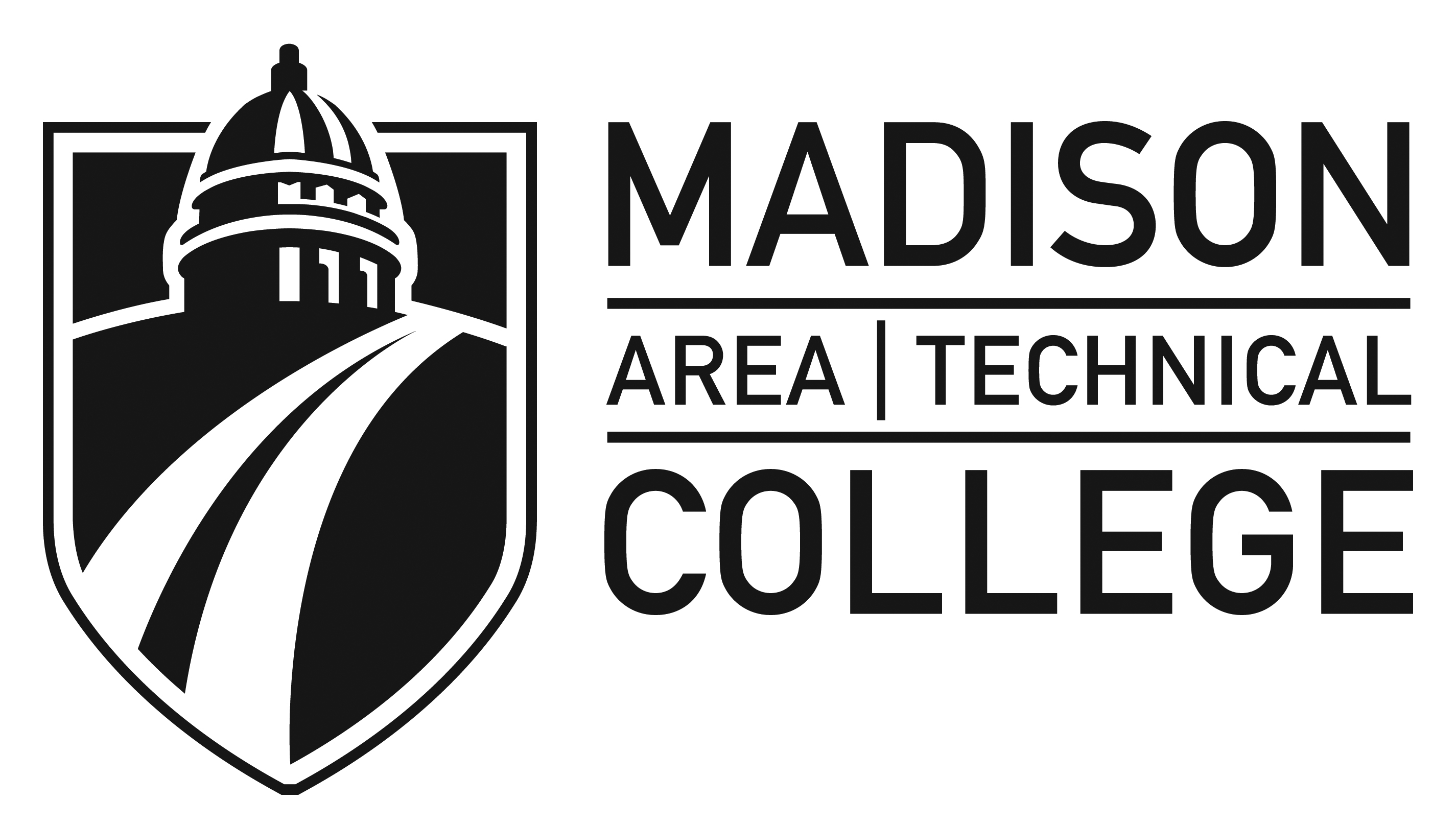 Stationary Sander Demonstration Checklist:Name______________________________   Date____/____/____Observer: ___________________________With your instructor or an approved proxy, demonstrate on an Oscillating Spindle sander:Describe machine hazards & demonstrate lock-out/tag-out proceduresOn/off switchOil level check vialSpindle Installation (demo both machines)Throat plate installationExplain how & when to change the abrasiveTable tilt adjustmentDemonstrate how to clean the machine & abrasives after useWith your instructor or an approved proxy, demonstrate on a Disk sander:Describe machine hazards & demonstrate lock-out/tag-out proceduresOn/off switch (discuss breaking issue)Table adjustments (Vertical, Horizontal, Tilt)Dry run of sandingUse of miter gaugeExplain how to clean & change the abrasiveWith your instructor or an approved proxy, demonstrate on an Edge sander:Describe machine hazards & demonstrate lock-out/tag-out proceduresOn/off switchE-stopOscillating switchTracking knob (Remove abrasive, re-install & track)Miter gauge & adjustment ofSanding head height adjustmentExtension table for large panelsDemonstrate use of sander on a panelDemonstrate how to clean the belt & machine after useStudent’s Signature: _________________________(By signing this document you are indicating that you have reviewed the learning materials and understand the proper operation, maintenance and safety procedures for this machine).Instructor’s Approval: _________________________ Date____/____/____